InternationalNom de l’interlocuteur Agence de l’eau Seine-Normandie, si connu : 1 – IdentificationDemandeur / Attributaire :Nom ou Raison Sociale : Adresse : Code postal : 	Ville : N° SIRET : 	Nom et prénom de la personne en charge du dossier : Qualité : Tel : 	Courriel : Expérience dans le pays et en matière d’eau et d’assainissement : Bénéficiaire : Si non, préciser le nom du bénéficiaire local : Qualité : Tel : 	Courriel : 2 – Présentation du projet2.1	PrÉsentation générale de la commune bÉnÉficiaire :Fournir une carte indiquant la localisation géographique exacte du projet proposé, en marquant les localités, en donnant les noms des villages et/ou d’autres centres de population et en ajoutant les coordonnées GPS (wgs84).Précisez si le projet se trouve en milieu rural, semi-urbain, urbain.Population pour chaque site concerné, densité, superficie de la commune.Niveau d’accessibilité, structures administratives.Activités économiques, etc.Concernant l’eau potableSur la zone du projet, indiquer le taux d’accès à l’eau (ou taux de couverture), les infrastructures existantes (type, nombre et état de fonctionnement, mode de gestion et mécanismes de suivi).Concernant l’assainissementSur la zone du projet, indiquer le taux d’accès à l’assainissement (ou taux de couverture), les ouvrages existants (type, nombre et état de fonctionnement, mode de traitement des excrétas et eaux usées - mode de vidange, d’évacuation des eaux usées, de valorisation) ; le taux de maladies hydriques.Carte géographique de la commune :2.2	PrÉsentation gÉnÉrale du projet :Il s’agit : 	 d’études	 de travaux	 autre (précisez) : Objectif(s) du projet :DESCRIPTION TECHNIQUE DU PROJETConcernant l’eau potable (s’il y a lieu)Précisez le nombre de bénéficiaires.Précisez le nombre d’ouvrages projetés pour création ou réhabilitation par village.Pour chaque type d’équipement (forage, pompe à motricité humaine, puits modernes, adduction d’eau villageoise, aménagement de source, etc.), précisez la nature des travaux (réhabilitation, extension, création), le nombre, les prix unitaires, le dimensionnement (mètres linéaires, capacités de stockage, distribution), etc.Concernant l’assainissementPrécisez le nombre de bénéficiaires.Précisez le nombre d’ouvrages projetés par village.En distinguant les latrines publiques des latrines privées, précisez le nombre et le type d’ouvrages. En ce qui concerne les eaux usées, précisez le type d’épuration.Mesures sociales d’accompagnementLes actions de sensibilisation, de participation.Les actions de formation.Les structures de gestion (et/ou de défense des intérêts des usagers) pour l’eau et l’assainissement mises en place.Le prix de l’eau envisagé, son mode de gestion.Autres activités mises en œuvre pour assurer la pérennité du projet sur au moins dix ans (mécanismes de suivi créés par le projet, etc.).ÉVALUATION EXTERNE DU PROJET ET COMMUNICATIONDans le cas où le montant de l’aide est supérieur ou égal à 75 000 euros, précisez quand, comment et par qui est réalisée l’évaluation externe.S’engager à faire au moins une communication publique sur le bassin, concernant le projet soutenu par l’Agence de l’eau Seine-Normandie (dans le cadre de la semaine de la solidarité internationale par exemple).3.3	PrÉsentation calendaire et financiÈre :Planning de réalisation : 	Date prévisionnelle de début : 	de fin Coût global du projet :	 € 	dont  € en ressources humaines valorisées.Coût spécifique des 3 composantes suivantes : NB : la valorisation des travaux n’est pas retenue dans le calcul de l’aidePlan de financement prévisionnel :3 – PiÈces À fournirL’Agence se réserve le droit de demander des pièces complémentaires lors de l’instruction du dossier.PiÈces à fournir selon la nature du demandeur* En cas de première demande d’aide ou de modification des statutsPiÈces à fournir PAR L’AUTORITÉ LOCALE CONCERNÉE AU SUDPiÈces à fournir SELON LA NATURE DE L’OPÉRATION4 – Caractéristiques financiÈres et techniques pour solder le projetLe montant définitif de l’aide est calculé au prorata du coût réel et définitif du projet éligible. En cas de dépassement du coût du projet, l’aide n’est pas révisée. En cas de réserve lors de la réception de l’ouvrage, le montant versé ne peut excéder 90 % du montant de l’aide attribuée (Titre I de la convention d’aide financière) jusqu’à la levée des réserves.Le solde  ne sera versé qu’après réception de l’ensemble des éléments suivants :ÉlÉments financiers :Le compte rendu financier du projet est détaillé par dépenses, prévisionnelles et réalisées, rédigé selon le modèle présenté ci-dessus (tableau ci-dessous).La photocopie de l’ensemble des factures des travaux (ou de l’étude).Un support numérique (clé usb, cédérom, etc.) présentant le scan de l’ensemble des justificatifs financiers et comptables (liés aux travaux, MSA, frais de fonctionnement, etc.).Un tableau Excel rédigé selon le modèle ci-dessous :ÉlÉments Techniques :Un rapport narratif technique décrivant les différents ouvrages (en précisant leurs coordonnées GPS, la fiche technique de l’ouvrage selon le modèle présenté en annexe et en fournissant les PV de réception) et les mesures sociales d’accompagnement réalisées. Pour les aides supérieures à 75 000 €, le rapport de l’évaluation externe devra également figurer dans les éléments techniques à remettre pour la demande de solde.5 – Demandes et EngagementsJe soussigné (e) (Nom, Prénom) En ma qualité de sollicite l’aide financière de l’Agence de l’eau Seine-Normandie pour la réalisation du projet présenté dans le présent document et les pièces jointes associées et atteste être habilité pour présenter cette demande d’aide,certifie sur l’honneur l’exactitude des renseignements fournis,certifie que l’opération n’a pas démarré,m’engage à informer l’Agence de l’eau Seine-Normandie en cas de modification du projet tel que décrit ci-dessus et dans les pièces annexées à la présente demande,certifie avoir entrepris les démarches administratives nécessaires relatives à l’opération projetée,certifie avoir pris connaissance des conditions du programme pluriannuel d’intervention de l’Agence de l’eau Seine Normandie,certifie avoir pris connaissance des conditions générales d’attribution et de paiement des aides de l’Agence de l’eau Seine-Normandie et m’engage à les respecter en cas d’attribution. A  , le Le demandeur (signature et cachet)Cas de non-rÉcuperation de TVALe cas échéant, je soussigné (e) (Nom, Prénom) certifie sur l’honneur ne pas récupérer la TVA.A  , le Le demandeur (signature et cachet)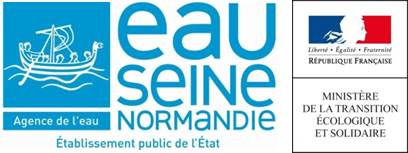 FORMULAIREDE DEMANDE D’AIDE FINANCIERE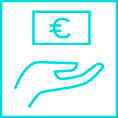 Le maître d’ouvrage est-il seul bénéficiaire de l’aide ? :Titre complet du projetDurée du projetMontant global du projet € € € € € € € €Montant demandé à l’Agence de l’eau Seine-Normandie(en € et en %)Montant demandé à l’Agence de l’eau Seine-Normandie(en € et en %)Montant demandé à l’Agence de l’eau Seine-Normandie(en € et en %)Montant demandé à l’Agence de l’eau Seine-Normandie(en € et en %)Montant demandé à l’Agence de l’eau Seine-Normandie(en € et en %) € € € %Description sommaire des ouvrages « eau »Description sommaire des ouvrages « eau »Description sommaire des ouvrages « eau »Description sommaire des ouvrages « eau »Description sommaire des ouvrages « eau »Description sommaire des ouvrages « eau »Description sommaire des ouvrages « eau »Description sommaire des ouvrages « eau »Description sommaire des ouvrages « eau »Description sommaire des ouvrages « assainissement »Description sommaire des ouvrages « assainissement »Description sommaire des ouvrages « assainissement »Description sommaire des ouvrages « assainissement »Description sommaire des ouvrages « assainissement »Description sommaire des ouvrages « assainissement »Description sommaire des ouvrages « assainissement »Description sommaire des ouvrages « assainissement »Description sommaire des ouvrages « assainissement »Description sommaire des « mesures sociales d’accompagnement »Description sommaire des « mesures sociales d’accompagnement »Description sommaire des « mesures sociales d’accompagnement »Description sommaire des « mesures sociales d’accompagnement »Description sommaire des « mesures sociales d’accompagnement »Description sommaire des « mesures sociales d’accompagnement »Description sommaire des « mesures sociales d’accompagnement »Description sommaire des « mesures sociales d’accompagnement »Description sommaire des « mesures sociales d’accompagnement »Nombre de bénéficiaires du projetNombre de bénéficiaires du projetNombre de bénéficiaires du projetNom de la collectivité du bassin Seine-Normandie partenaireNom de la collectivité du bassin Seine-Normandie partenaireNom de la collectivité du bassin Seine-Normandie partenaireNom de la collectivité du bassin Seine-Normandie partenaireNom de la collectivité du bassin Seine-Normandie partenaireNom de la collectivité du bassin Seine-Normandie partenaireMontant de sa participation (en € et en %)Montant de sa participation (en € et en %)Montant de sa participation (en € et en %)Montant de sa participation (en € et en %) € € € € %Mobilisation ThiollièreMobilisation ThiollièreMobilisation Oudin-SantiniMobilisation Oudin-SantiniSi ce projet a été soutenu par l’Agence de l’eau dans une phase précédente, indiquez le numéro de la convention et l’annéeSi ce projet a été soutenu par l’Agence de l’eau dans une phase précédente, indiquez le numéro de la convention et l’annéeSi ce projet a été soutenu par l’Agence de l’eau dans une phase précédente, indiquez le numéro de la convention et l’annéeSi ce projet a été soutenu par l’Agence de l’eau dans une phase précédente, indiquez le numéro de la convention et l’annéeSi ce projet a été soutenu par l’Agence de l’eau dans une phase précédente, indiquez le numéro de la convention et l’annéeSi ce projet a été soutenu par l’Agence de l’eau dans une phase précédente, indiquez le numéro de la convention et l’annéeSi ce projet a été soutenu par l’Agence de l’eau dans une phase précédente, indiquez le numéro de la convention et l’annéeCoût prévisionnel totalen € (TTC)en %L’alimentation en eau potableL’assainissementLes mesures sociales d’accompagnementActivitéUnitéQuantitéCoût unitaire prévisionnel(€ TTC)Coût global prévisionnel(€ TTC)%Études préalables / diagnostic /… (1)Études préalables / diagnostic /… (1)Études préalables / diagnostic /… (1)Études préalables / diagnostic /… (1)Études préalables / diagnostic /… (1)Études préalables / diagnostic /… (1)1a1bTotal Études préalables (1)Total Études préalables (1)Total Études préalables (1)Total Études préalables (1)Travaux et maîtrise d’œuvre associée (2-3-4)Travaux et maîtrise d’œuvre associée (2-3-4)Travaux et maîtrise d’œuvre associée (2-3-4)Travaux et maîtrise d’œuvre associée (2-3-4)Travaux et maîtrise d’œuvre associée (2-3-4)Travaux et maîtrise d’œuvre associée (2-3-4)Pour la composante AEP (2)Pour la composante AEP (2)Pour la composante AEP (2)Pour la composante AEP (2)Pour la composante AEP (2)Pour la composante AEP (2)TravauxTravauxTravauxTravauxTravauxTravaux2a2bMaîtrise d’œuvreMaîtrise d’œuvreMaîtrise d’œuvreMaîtrise d’œuvreMaîtrise d’œuvreMaîtrise d’œuvre2…Total composante AEP (2)Total composante AEP (2)Total composante AEP (2)Total composante AEP (2)Pour la composante assainissement (3)Pour la composante assainissement (3)Pour la composante assainissement (3)Pour la composante assainissement (3)Pour la composante assainissement (3)Pour la composante assainissement (3) Travaux 3a3bMaîtrise d’œuvre3…Total composante assainissement (3)Total composante assainissement (3)Total composante assainissement (3)Total composante assainissement (3)Pour la composante mesures sociales d’accompagnement (4)Pour la composante mesures sociales d’accompagnement (4)Pour la composante mesures sociales d’accompagnement (4)Pour la composante mesures sociales d’accompagnement (4)Pour la composante mesures sociales d’accompagnement (4)Pour la composante mesures sociales d’accompagnement (4)4a4bTotal composante MSA (4)Total composante MSA (4)Total composante MSA (4)Total composante MSA (4)Total travaux et maîtrise d’œuvre associée (2-3-4)Total travaux et maîtrise d’œuvre associée (2-3-4)Total travaux et maîtrise d’œuvre associée (2-3-4)Total travaux et maîtrise d’œuvre associée (2-3-4)Valorisation (travaux par les bénéficiaires, etc.) (5) Valorisation (travaux par les bénéficiaires, etc.) (5) Valorisation (travaux par les bénéficiaires, etc.) (5) Valorisation (travaux par les bénéficiaires, etc.) (5) Valorisation (travaux par les bénéficiaires, etc.) (5) Valorisation (travaux par les bénéficiaires, etc.) (5) 5aTotal Valorisation (5)	Total Valorisation (5)	Total Valorisation (5)	Total Valorisation (5)	Frais de fonctionnement (6)Frais de fonctionnement (6)Frais de fonctionnement (6)Frais de fonctionnement (6)Frais de fonctionnement (6)Frais de fonctionnement (6)Total des frais de fonctionnement (6)Total des frais de fonctionnement (6)Total des frais de fonctionnement (6)Total des frais de fonctionnement (6)Évaluation externe du projet (7)Évaluation externe du projet (7)Évaluation externe du projet (7)Évaluation externe du projet (7)Évaluation externe du projet (7)Évaluation externe du projet (7)Total Évaluation externe du projet (7)Total Évaluation externe du projet (7)Total Évaluation externe du projet (7)Total Évaluation externe du projet (7)Sous-total des coûts du projet (en €, TTC)Sous-total des coûts du projet (en €, TTC)Sous-total des coûts du projet (en €, TTC)Sous-total des coûts du projet (en €, TTC)Total des coûts du projet (en €, TTC) (1-7)Total des coûts du projet (en €, TTC) (1-7)Total des coûts du projet (en €, TTC) (1-7)Total des coûts du projet (en €, TTC) (1-7)OrganismeEtat du financement€(en TTC)%Fonds propres : SollicitéAgence de l’eau Seine-Normandie : Autres organismes sollicités :Collectivité du bassin-Normandie : AcquisCollectivité bénéficiaire des travaux : AcquisTOTALNature du demandeurDocuments à fournirAssociation de solidarité internationale ou ONG  RIB  N° d’identification au répertoire national des associations (RNA) (ou à défaut n° de récépissé en Préfecture)Collectivité du bassin  Copie des statuts (*)     RIB  La délibération engageant la collectivité sur le projet et l’arrêté de subvention associé  La convention de coopération décentraliséeNature du demandeurDocuments à fournirAutorité locale bénéficiaire du projet locale au Sud  La date, la signature et la qualité du demandeur  Les noms du maître d’ouvrage et des propriétaires des ouvrages  L’engagement de réaliser les travaux conformément au projet, d’assurer la pérennité de l’opération et des ouvrages conformément au projet et de participer à hauteur d’au moins 5 % du montant retenu du projet  Le mandat donné à la personne morale porteuse de l’opération pour demander et recevoir l’aide financière de l’Agence de l’eau Seine-NormandieNature d’opérationDocuments à fournirEtudes  Cahier des charges  Proposition technique et financière du bureau d’études retenuTravauxSe référer à la liste des documents mentionnée dans le descriptif technique  Mémoire explicatif (caractéristiques techniques du système, principaux problèmes rencontrés, études réalisées, volets réglementaires, environnemental, technique et financier, motivation de la démarche et objectifs de l’opération)  Description du projet (contenu, modalités d’implantation, caractéristiques techniques, etc. selon le modèle annexé au formulaire)  Echéancier de réalisation, détaillant les différentes phases de l’opérationDistinguerles facturespar composanteN° de lafactureLibellé de la facture numérotéeDate d’émission de la factureMontant en monnaie localeMontant en eurosComposanteTravauxComposanteMSAFrais de fonctionnementCe formulaire est à retourner à la Direction territoriale de votre secteur géographiquehttp://www.eau-seine-normandie.fr/agence-de-leau/service-investissement